校内研修日（　　　　）年（　　）月（　　）日「子どもの学びを支えるヒント集２」校内研修ワークシート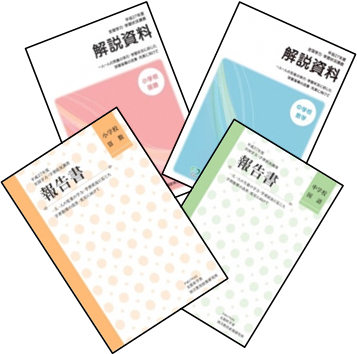 ○課題と捉えた問題を書きましょう。○どのような力を付ける必要があるのか考えてください。　○学校全体で、どのような力を付ける必要があるのか共通理解をしましょう。○自分の担当している授業では、どのような指導の改善・充実ができるのか書きましょう。○全体で報告されたことをメモしましょう。教科：番号：個人：グループ：個人：グループ：